Izradi božićne ukrase od papira prema zadanim predlošcima. Ovdje su upute koje trebaš slijediti.SPIRALNO BOŽIĆNO DRVCE-drvce izreži po crnim linijama -izreži anđela i zvijezdu i zalijepi ih na vrh drvca-pomoću igle provuci konac i ukrasi su gotovi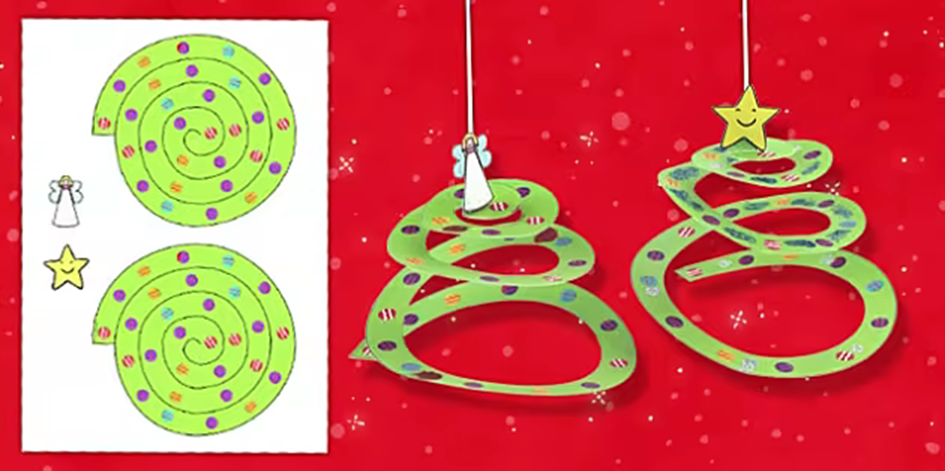 SPIRALNI DJED MRAZ-izreži krug po crnim linijama-izreži glavu, ruke i noge i zalijepi ih-provuci iglu s koncem i ukras je gotov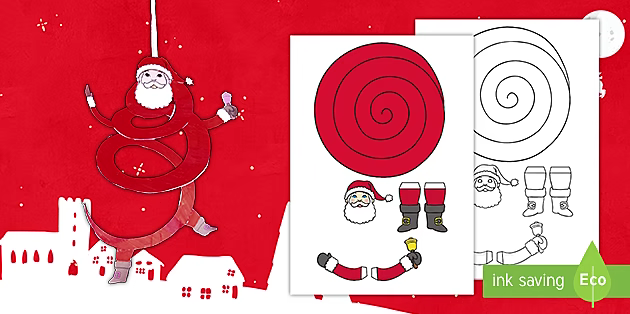 3D BOŽIĆNO DRVCE-izreži po punim linijama, a po isprekidanim linijama presavini papir-zalijepi jedno na drugo